March 16, 2023LouAnn HarrellPeoples Water Service Company of Florida, Inc.22 West Road, Suite 300BTowson, Maryland 21204-2310Re:	Extension of Time to File the 2022 Annual Report for Peoples Water Service Company of Florida, Inc. (WU671)Dear Utility Contact:Your request for an extension to file the Peoples Water Service Company of Florida, Inc. Annual Report for the calendar year ended December 31, 2022, is granted. This is pursuant to Rule 25-30.110(3), Florida Administrative Code (F.A.C.), which automatically grants your initial request for a thirty-day extension to file the Annual Report. The report is now due on or before April 30, 2023.Please be reminded that Rule 25-30.110(6), F.A.C., requires that a penalty be assessed against any utility that fails to timely file an Annual Report. If we can be of further assistance, please call Amber Norris at 850-413-6984.Sincerely,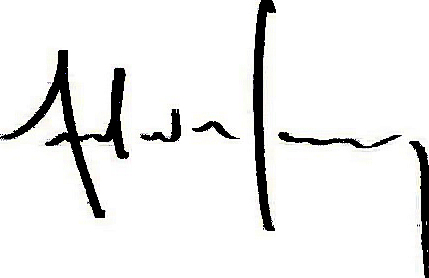 Andrew L. Maurey                                                                                 DirectorALM/AN:shCommissioners:, ChairmanState of Florida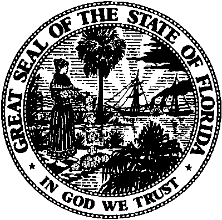         Division ofAccounting and FinanceDirector                      (850) 413-6900        Public Service CommissionPublic Service CommissionPublic Service Commission